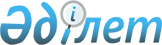 Алматы қаласы әкiмдiгiнiң "Алматы қаласының орта білім беру ұйымдарындағы 2019 жылға арналған орта білім беруге мемлекеттік білім беру тапсырысын бекiту туралы" 2019 жылғы 16 мамырдағы № 2/302 қаулысына өзгеріс енгізу туралы
					
			Мерзімі біткен
			
			
		
					Алматы қаласы әкімдігінің 2019 жылғы 31 желтоқсандағы № 4/687 қаулысы. Алматы қаласы Әділет департаментінде 2019 жылғы 31 желтоқсанда № 1604 болып тіркелді. Мерзімі өткендіктен қолданыс тоқтатылды
      Қазақстан Республикасының 2007 жылғы 27 шiлдедегi "Бiлiм туралы" Заңының 6-бабы 3-тармағының 7-2) тармақшасына және Қазақстан Республикасының 2016 жылғы 6 сәуiрдегi "Құқықтық актiлер туралы" Заңының 50-бабына сәйкес, Алматы қаласының әкiмдiгi ҚАУЛЫ ЕТЕДI:
      1. Алматы қаласы әкiмдiгiнiң "Алматы қаласының орта білім беру ұйымдарындағы 2019 жылға арналған орта білім беруге мемлекеттік білім беру тапсырысын бекiту туралы" 2019 жылғы 16 мамырдағы № 2/302 қаулысына (Нормативтік құқықтық актілерді мемлекеттік тіркеу тізілімінде № 1559 болып тiркелген, 2019 жылғы 30 мамырда "Алматы ақшамы" және "Вечерний Алматы" газеттерінде жарияланған) келесі өзгерiс енгiзiлсiн:
      аталған қаулымен бекітілген Алматы қаласының орта білім беру ұйымдарындағы 2019 жылға арналған орта білім беруге мемлекеттік білім беру тапсырысы, осы қаулының қосымшасына сәйкес, жаңа редакцияда мазмұндалсын.
      2. Алматы қаласы Бiлiм басқармасы Қазақстан Республикасының заңнамасымен белгiленген тәртiпте осы қаулыны әдiлет органдарында мемлекеттiк тiркеудi, кейiннен мерзiмдi баспа басылымдарында ресми жариялауды және Алматы қаласы әкiмдiгiнiң интернет ресурсында орналастыруды қамтамасыз етсiн.
      3. Осы қаулының орындалуын бақылау Алматы қаласы әкімінің орынбасары Е.Ж. Бабақұмаровқа жүктелсін.
      4. Осы қаулы ол алғаш ресми жарияланғаннан кейiн күнтiзбелiк он күн өткен соң қолданысқа енгiзiледi. Алматы қаласының орта білім беру ұйымдарындағы 2019 жылға арналған
орта білім беруге мемлекеттік білім беру тапсырысы
					© 2012. Қазақстан Республикасы Әділет министрлігінің «Қазақстан Республикасының Заңнама және құқықтық ақпарат институты» ШЖҚ РМК
				
      Алматы қаласының әкімі 

Б. Сагинтаев
қаулысына қосымшаАлматы қаласы әкімдігінің
2019 жылғы 16 мамырдағы
№ 2/302 қаулысымен бекітілді № Орта білім беру  ұйымдарының атауы Білім алушылардың  саны Бір жылға бір оқушыға жұмсалатын шығындардың орташа құны (теңге) Бір жылға мемлекеттік білім беру тапсырысының мөлшері (теңге) Бюджеттік бағдарламаның әкімгері - Алматы қаласы Білім басқармасы Бюджеттік бағдарламаның әкімгері - Алматы қаласы Білім басқармасы Бюджеттік бағдарламаның әкімгері - Алматы қаласы Білім басқармасы Бюджеттік бағдарламаның әкімгері - Алматы қаласы Білім басқармасы Бюджеттік бағдарламаның әкімгері - Алматы қаласы Білім басқармасы
1
"Қайнар" мектебі" мекемесі
78
235595
15 589 000
2
"Жәния Әубәкірованың авторлық мектебі" мекемесі
344
235595
75 419 000
3
"InterLingua" лицейі" мекемесі
69
235595
15 878 000
4
"Ғалым" Қазақ ұлттық гимназиясы" мемлекеттік емес мекемесі
31
235595
6 227 000
5
"Ак ниет" мекемесі
106
235595
19 712 000
6
"Жаңа мектеп" білім беру мекемесі
288
235595
64 399 000
7
"Арай" оқу-әдістемелік орталығы" коммерциялық емес мекемесі
179
235595
39 138 000
8
"Алматы "Білім-Инновация" қыз балалар лицейі" мемлекеттік емес білім беру мекемесі
279
235595
70 898 000
9
"Galaxy" Халықаралық мектебі мекемесі
342
235595
76 312 000
10
"Тамос Эдьюкейшн Физика-Математика Мектебі" білім беру мекемесі
2101
235595
445 719 000
11
"Қазақ бас сәулет-құрылыс академиясы" акционерлік қоғамы
132
235595
32 741 000
12
"Н. Назарбаевтың білім қоры" "Алматы қаласының Халқаралық мектебі" қоғамдық қорының филиалы
353
235595
77 777 000
13
"Лидер" мемлекеттік емес білім беру мекемесі
176
235595
38 838 000
14
"ЭЛКО" жауапкершілігі шектеулі серіктестігі
41
235595
7 825 000
15
"ZERDE" мектеп-гимназиясы" жауапкершілігі шектеулі серіктестігі
321
235595
68 539 000
16
"Магистр" жеке меншік мектеп-колледжі" білім беру мекемесі
236
235595
52 873 000
17
"Сүлейман Демирел атындағы мектеп-интернат-колледж" мекемесі
231
235595
55 567 000
18
"Н. Назарбаевтың білім қоры" қоғамдық қорының Алматы қаласындағы "Мирас" мектебі" филиалы
449
235595
100 599 000
19
"Global education" балабақша-мектебі" жауапкершілігі шектеулі серіктестігі
88
235595
16 365 000
20
"Казақ-Америка Университеті" жауапкершілігі шектеулі серіктестігі
531
235595
112 563 000
21
Үздіксіз білім беретін жеке меншік "Сенім" мектебі" мекемесі
131
235595
29 364 000
22
"Alliance school" жауапкершілігі шектеулі серіктестігі
90
235595
18 421 000
23
"Школа 21 века" жауапкершілігі шектеулі серіктестігі
116
235595
25 929 000
24
"Алматы математика-лингвистикалық "Самай" мектебі" мекемесі
209
235595
43 724 000
25
"Бәйтерек" Халықаралық мектеп-лицейі" жауапкершілігі шектеулі серіктестігі
207
235595
45 177 000
26
"Мақсат" Үздіксіз білім беру мекемесі" жауапкершілігі шектеулі серіктестігі
25
235595
5 541 000
27
"Болашақ" арнайы мамандандырылған орта мектебі" жеке меншік мекемесі
123
235595
24 690 000 Барлығы: 7276 1 585 824 000